Договор № _______на корпоративное обслуживание г. Красноярск                                                                                                             «___»   ______   2015 г.                                                                                                                                                                                     Общество с ограниченной ответственностью «АвиаСити Сервис» (ООО «АвиаСити Сервис»),  именуемое в дальнейшем  АГЕНТСТВО, в лице генерального директора Матвеенко Марины Владимировны, действующего на основании Устава,  с одной стороны,  и __________________________, именуемое в дальнейшем ЗАКАЗЧИК, в лице __________________________, действующего на основании ________,  с другой стороны, заключили настоящий Договор о нижеследующем:1. ПРЕДМЕТ ДОГОВОРА1.1. Предметом настоящего Договора является оказание услуг АГЕНТСТВОМ  для   ЗАКАЗЧИКА по бронированию мест на авиарейсы, оформлению авиационных и железнодорожных билетов и их доставке. 2. ОБЯЗАТЕЛЬСТВА СТОРОН2.1.  АГЕНТСТВО в соответствии с предметом настоящего договора принимает на себя следующие обязательства:2.1.1. Бронировать и оформлять авиационные перевозки  для ЗАКАЗЧИКА при наличии мест в свободной продаже и в строгом соответствии с правилами бронирования и оформления авиаперевозок соответствующей авиакомпании (далее по тексту «ПЕРЕВОЗЧИК») и в соответствии с правилами оформления перевозок на воздушном транспорте.2.1.2. Оформлять железнодорожные билеты для ЗАКАЗЧИКА при наличии мест и в соответствии с правилами, принятыми на железнодорожном транспорте. 2.1.3. Принимать от ЗАКАЗЧИКА авиационные и железнодорожные билеты к возврату в случае отказа от перевозки  с взиманием сборов и штрафов, если этого требуют правила возврата билетов.2.1.4. Бесплатно осуществлять доставку оформленных билетов и других документов по адресу, указанному в заявке.2.1.5. Выдавать ЗАКАЗЧИКУ справки о статусе рейса, информировать его по любым вопросам, связанным с оказываемой авиационной, железнодорожной услугой.2.1.6. Прилагать все усилия для минимизации затрат Заказчика по приобретению авиабилетов на авиаперевозки, изыскивать оптимальные условия маршрутов.2.1.7. Своевременно осуществлять взаиморасчеты и проводить выверки расчетов с ЗАКАЗЧИКОМ.2.2.  ЗАКАЗЧИК в соответствии с предметом настоящего договора принимает на себя следующие обязательства:2.2.1. Своевременно (не менее чем за 6 часов до отправления) подавать АГЕНТСТВУ заявку по факсу,  электронной почте или нарочным.2.2.2.В заявке подтверждать гарантию оплаты, в том числе и удержания в случае отказа от перевозки  по оформленным билетам.2.2.3.Оплачивать АГЕНТСТВУ оказанные им услуги по бронированию,  а также стоимость оформленных  билетов, а в случае их возврата  при отказе от перевозки также сборы и штрафы,  предусмотренные правилами возврата. 2.2.4. В кратчайший срок уведомлять АГЕНТСТВО об отказе от перевозки (авиационной, железнодорожной) или неточностях в поданной заявке, а также вносить в заявку все возникающие изменения и производить аннуляцию забронированных мест в письменном виде.2.2.5. Предоставлять АГЕНТСТВУ данные  пассажиров и других документов, требуемых в соответствии с законами и правилами компетентных органов стран, затрагиваемых перевозкой для въезда и выезда из/в соответствующих стран. 2.2.6. Своевременно извещать АГЕНТСТВО обо всех изменениях, связанных с юридическим адресом, ИНН, банковскими реквизитами.2.2.7. Соблюдать порядок взаимодействия Сторон, указанный в Статье 3 настоящего Договора.3. ПОРЯДОК ВЗАИМОДЕЙСТВИЯ СТОРОН3.1. Прием заявки ЗАКАЗЧИКА на оформление билетов осуществляется в корпоративном  отделе АГЕНТСТВА нарочным, по телефону (391) 255-73-63, 255-73-13, 255-73-57  или  по электронной почте Bilet@aviacity24.ru/ Corp@aviacity24.ru/ Agency@aviacity24.ru.  Заявка должна отвечать требованиям формата, указанного в Приложении № 1 к настоящему Договору.3.2. АГЕНТСТВО, получив заявку от ЗАКАЗЧИКА, при наличии свободных мест на авиационный транспорт производит бронирование, информирует ЗАКАЗЧИКА о результатах бронирования (срок сохранения брони – «time limit»). Оформление железнодорожных билетов производится при наличии свободных мест без предварительного бронирования.3.3. Если ЗАКАЗЧИК в течение установленного срока сохранения брони на авиатранспорт уведомит АГЕНТСТВО об отказе от заявленной перевозки, то считается, что таковая перевозка не заявлялась, и, соответственно, не возникло каких-либо обязательств у каждой из Сторон.3.4. В случае, когда правила какого-либо ПЕРЕВОЗЧИКА не позволяют производить бронирование на авиатранспорт, АГЕНТСТВО при наличии свободных мест оформляет авиабилеты согласно заявке, уведомляет об этом ЗАКАЗЧИКА и доставляет их ответственному лицу ЗАКАЗЧИКА. Факт получения ответственным лицом авиабилетов подтверждается подписью в сопроводительном Реестре доставленных документов. Ответственное лицо может получить оформленные авиабилеты непосредственно в кассах АГЕНТСТВА по адресу: ул. Весны, 2 при наличии Доверенности, выданной предприятием. 3.5.Возврат ЗАКАЗЧИКОМ авиабилетов в связи с отказом  от авиаперевозки, оформляется АГЕНТСТВОМ в соответствии с правилами, установленными конкретным ПЕРЕВОЗЧИКОМ.3.6. Возврат железнодорожных билетов производится АГЕНТСТВОМ в соответствии с правилами, утвержденными на железнодорожном транспорте. Возврат платежей по неиспользованным проездным документам производится наличными или путем расчетов между бухгалтериями АГЕНТСТВА и ЗАКАЧИКА при предъявлении последним письма с просьбой о возврате платежей  и неиспользованных проездных документов с обязательным указанием банковских реквизитов, куда следует перечислить денежные средства. 3.7. После оформления авиа и железнодорожных билетов АГЕНТСТВО выставляет ЗАКАЗЧИКУ счет для оплаты билетов и сборов АГЕНТСТВА.3.8. По окончании каждого месяца АГЕНТСТВО оформляет и передает ЗАКАЗЧИКУ акты и счета-фактуры на оказанные услуги. 4. ВЗАИМОРАСЧЕТЫ.4.1. Расчеты ЗАКАЗЧИКА с АГЕНТСТВОМ производятся в рублях на дату оформления перевозки (авиационной, железнодорожной).4.2. Для ускорения оформления и выдачи авиабилетов ЗАКАЗЧИК может разместить на расчетном счете АГЕНТСТВА авансовый платеж на сумму, в пределах которой АГЕНТСТВО будет незамедлительно оформлять и выдавать заказанные авиабилеты.4.3. В случае нарушения ЗАКАЗЧИКОМ сроков, связанных с бронированием, оплатой или аннуляцией заказов на авиаперевозки, все штрафные санкции, установленные Перевозчиками, оплачивает ЗАКАЗЧИК.4.4. АГЕНТСТВО взимает с ЗАКАЗЧИКА полную стоимость заказанных авиабилетов с учетом сборов, установленных Перевозчиками.4.5. Оплата за предоставленные агентством услуги осуществляется ЗАКАЗЧИКОМ на расчетный счет АГЕНТСТВА не позднее двух банковских дней с момента получения счета  или наличным платежом в кассу АГЕНТСТВА.4.6. АГЕНТСТВО  гарантирует фиксированную сумму сервисного сбора _____ рублей за оформление авиационной перевозки  (за бланк перевозочного документа, где количество полетных сегментов не ограничено) и  _____ рублей за железнодорожную перевозку, в течение одного года с момента подписания договора. 5. ОТВЕТСТВЕННОСТЬ СТОРОН5.1. В случае неисполнения, либо ненадлежащего исполнения обязательств, принятых на себя Сторонами по настоящему Договору, стороны несут ответственность в соответствии с действующим гражданским законодательством РФ.5.2. АГЕНТСТВО не несет ответственности в случае возникновения у пассажира проблем при прохождении пограничного и таможенного контроля и за несоблюдение пассажиром паспортно-визового режима.5.3. АГЕНТСТВО не несет ответственность за механические повреждения документов, удостоверяющих личность пассажира.5.4. ЗАКАЗЧИК несет ответственность за достоверность информации, указанной в заявке.5.5. ЗАКАЗЧИК несет ответственность за соблюдение порядка и правил въезда и выезда в/из стран, затрагиваемых перевозкой,  в соответствии с действующим законодательством.6. АРБИТРАЖНАЯ ОГОВОРКА6.1.В случае возникновения споров по вопросам заключения, применения и толкования настоящего договора, стороны примут все меры к разрешению споров путем переговоров между собой.6.2.В случае невозможности урегулирования возникших споров по заключению, применению и толкованию настоящего Договора, споры будут рассматриваться в Арбитражном суде Красноярского края.ФОРС-МАЖОР7.1. Стороны освобождаются от ответственности за полное или частичное неисполнение обязательств по настоящему Договору, если докажут, что надлежащее исполнение обязательств оказалось невозможным вследствие непреодолимой силы (форс-мажор).7.2. Под непреодолимой силой понимаются чрезвычайные и непредотвратимые при данных условиях обстоятельства, включая, но, не ограничиваясь: наводнения, пожары, землетрясения и другие стихийные бедствия, войны и военные действия, а также действия и акты, издаваемые федеральными органами государственной власти, запрещающие и ограничивающие исполнение обязательств по настоящему Договору.7.3. Сторона, для которой создалась ситуация невозможности выполнения обязательств по Договору, должна в течение 3-х календарных дней направить другой стороне по факсу или заказным письмом уведомление о наступлении и продолжительности действия указанного выше обстоятельства, подтвержденного сертификатом Торгово-промышленной палаты РФ (ее территориальными органами) или справкой компетентного государственного / муниципального органа (организации).8. СРОК ДЕЙСТВИЯ, ВНЕСЕНИЕ ИЗМЕНЕНИЙ И  ПОРЯДОК РАСТОРЖЕНИЯ ДОГОВОРА 8.1. Стороны настоящего Договора признают юридическую силу текстов уведомлений и сообщений, направленных факсимильной связью, а также на указанные ими в договоре контактные адреса электронной почты:  ООО «АвиаСити» - bilet@aviacity24.ru;  _____________________________. Такие уведомления и сообщения приравниваются к сообщениям и уведомлениям, исполненным в простой письменной форме, направляемым на почтовые адреса Сторон.Исключение из этого правила составляют документы бухгалтерского учета, железнодорожные квитанции, транспортные накладные, доверенности, дополнительные соглашения, спецификации, обмен претензиями, для которых письменная форма обязательна, включая требования п. 8.7 настоящего договора.8.2. Ни одна из Сторон не имеет права передавать свои права и обязательства по настоящему Договору третьей стороне без письменного на то согласия другой Стороны.8.3. Настоящий Договор вступает в силу с момента подписания и действует в течение одного календарного года, а в части исполнения сторонами своих обязательств – до их исполнения в полном объеме. В случае если за один календарный месяц до окончания действия настоящего Договора ни одна из сторон письменно не заявит о своем желании прекратить его, то настоящий Договор считается продленным еще на один год.8.4. После подписания настоящего Договора все предварительные переговоры по нему и соглашения, переписка, протоколы о намерениях, касающиеся настоящего Договора, теряют юридическую силу.8.5. В случае изменения реквизитов (почтовых, в т.ч. адресов электронной почты, банковских, отправительских и т.п.), регистрационных сведений (юридический адрес, ИНН, КПП, ОКВЭД и т.п.), реорганизации, изменения наименования, формы собственности, организационно-правовой формы Стороны обязаны сообщить друг другу об этом в течение 3 дней с момента возникновения таких обстоятельств. Сторона, не сообщившая другой стороне об указанных обстоятельствах, несет риск, вызванный этими неблагополучными последствиями.8.6. Настоящий Договор составлен в двух экземплярах, имеющих одинаковую юридическую силу, состоит из пронумерованных страниц, на каждой из которых проставлены подписи уполномоченных должностных лиц Сторон, скреплен печатями сторон.8.7. Договор и дополнительные соглашения к нему подписываются уполномоченными должностными лицами Сторон собственноручно, скрепляются печатями Сторон. Использование аналога собственноручной подписи (факсимиле) не допускается. Несоблюдение требований настоящего пункта Договора влечет его недействительность.9. ЮРИДИЧЕСКИЕ АДРЕСА И РЕКВИЗИТЫ СТОРОНАГЕНТСТВО:                                                   	              ЗАКАЗЧИК:ООО «АвиаСити Сервис»                                                  	 Юридический адрес:                                                	 Юридический адрес:660037, г. Красноярск, ул. Крайняя, д. 2А, кв. 304    	Фактический адрес:                                                	 Фактический адрес:660077, г.Красноярск, ул.Весны, д.2, оф. 103             	ИНН 2462042288, КПП 246201001                        	 ИНН   , КПП р/с 40702810823270001317  в                                 	 р/с филиале "Новосибирский" АО
"АЛЬФА-БАНК"                        	к/с 30101810600000000774	к/с  БИК 045004774					 БИК                                                             Тел. (391) 255-73-57; 255-73-63; 255-73-40; 255-73-13			 Директор                                                                           _____________________  ______________________М. В.  Матвеенко                 ______________________Приложение №1 (Форма заявки)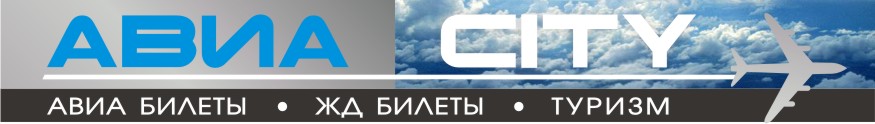 Корпоративный отдел ООО «АвиаСити»тел. 8 (391) 255-73-63факс. 8 (391) 255-73-71e-mail: Bilet@aviacity24.ruНаименование организации-заказчика: ___________________________________________ЗАЯВКА НА ОФОРМЛЕНИЕ АВИАПЕРЕВОЗКИ* если есть ребенок – четкое выделение: № свид. о рождении, дата, месяц, год рожденияЗАЯВКА НА ОФОРМЛЕНИЕ ЖЕЛЕЗНОДОРОЖНОЙ ПЕРЕВОЗКИ*если есть ребенок – четкое выделение: № свид. о рождении, дата, месяц, год рожденияФорма оплаты: _________________________________________________________________Адрес  электронной почты:_______________________________________________________Контактное лицо (телефон для связи):_____________________________________________Если Вам необходима доставка в офис или на дом,  просьба указать дату, время и адрес:__________________________________________________________________________________________________________________________________________________________Благодарим, что воспользовались услугами нашей компании!Все Ваши замечания и предложения вы можете направить на aviacity24@aviacity24.ru,а также позвонив по тел. (391) 255-73-57.№ п/пФ.И.О. пассажираПаспортные данныеПаспортные данныеКласс обслуживания№ п/пФ.И.О. пассажираДатарожденияСерия и номерпаспортаКласс обслуживания12Аэропорт вылетаАэропорт назначенияДатаВремяНомер рейса№ п/пФ.И.О. пассажираСерия и номер паспортаМесто рожденияТипвагона12Город  отправленияГород  назначенияДатаВремяНомер поезда